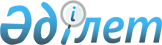 О внесении изменений и дополнений в постановление Правления Агентства Республики Казахстан по регулированию и надзору финансового рынка и финансовых организаций от 25 февраля 2006 года N 62 "Об утверждении Правил ведения системы реестров держателей ценных бумаг"
					
			Утративший силу
			
			
		
					Постановление Правления Агентства Республики Казахстан по регулированию и надзору финансового рынка и финансовых организаций от 12 августа 2006 года N 148. Зарегистрировано в Министерстве юстиции Республики Казахстан 4 сентября 2006 года N 4365. Утратило силу постановлением Правления Национального Банка Республики Казахстан от 27 августа 2014 года № 167      Сноска. Утратило силу постановлением Правления Национального Банка РК от 27.08.2014 № 167 (вводится в действие по истечении десяти календарных дней после дня его первого официального опубликования).      В целях приведения нормативных правовых актов в соответствие с Законами Республики Казахстан " О банках и банковской деятельности в Республике Казахстан", " О страховой деятельности ", " О рынке ценных бумаг ", " О пенсионном обеспечении в Республике Казахстан" Правление Агентства Республики Казахстан по регулированию и надзору финансового рынка и финансовых организаций (далее - Агентство)  ПОСТАНОВЛЯЕТ: 

      1. Внести в  постановление Правления Агентства от 25 февраля 2006 года N 62 "Об утверждении Правил ведения системы реестров держателей ценных бумаг" (зарегистрированное в Реестре государственной регистрации нормативных правовых актов под N 4175), следующие изменения и дополнения: 

      в Правилах ведения системы реестров держателей ценных бумаг, утвержденных указанным постановлением: 

      подпункт 1) пункта 8 изложить в следующей редакции: 

      "1) дата и номер свидетельства о государственной регистрации выпусков ценных бумаг (с указанием дат и номеров ранее выданных свидетельств) и наименование регистрирующего органа, осуществившего государственную регистрацию выпуска ценных бумаг;"; 

      абзацы второй и третий пункта 11 изложить в следующей редакции: 

      "При размещении паи зачисляются на лицевой счет держателя, аналогичное количество паев отражается на лицевом счете паевого инвестиционного фонда для учета размещенных паев. 

      При выкупе или обмене паи списываются с лицевого счета держателя, на лицевом счете паевого инвестиционного фонда для учета размещенных паев отражается уменьшение количества размещенных паев."; 

      в пункте 37 слова "зарегистрированных лиц" заменить словами "наследника или его представителя"; 

      предложение первое пункта 40 дополнить словами "и договора доверительного управления"; 

      абзац восемнадцатый пункта 48 изложить в следующей редакции: 

      "Список акционеров для начисления доходов по ценным бумагам составляется согласно приложению 3 к настоящим Правилам и содержит сведения о банковских реквизитах акционеров и сведения о наличии льгот, по налогообложению, предоставленных акционеру в соответствии с  Кодексом Республики Казахстан "О налогах и других обязательных платежах в бюджет", при наличии этих сведений у регистратора."; 

      подпункт 1) пункта 49 изложить в следующей редакции: 

      "1) наименование и номер лицевого счета;"; 

      в пункте 50 слова ", либо выписки с лицевого счета" исключить; 

      пункт 53 изложить в следующей редакции: 

      "53. Выдача реестра держателей ценных бумаг или списка акционеров для начисления доходов по ценным бумагам, проведения общего собрания акционеров осуществляется регистратором в срок не позднее двадцати четырех часов с даты, на которую он составлен, в случае, если ценные бумаги не были переданы в номинальное держание. 

      В случае если ценные бумаги были переданы в номинальное держание, выдача списка акционеров для начисления доходов по ценным бумагам осуществляется регистратором в срок не позднее двадцати восьми календарных дней с даты, на которую он составлен. 

      В случае если ценные бумаги были переданы в номинальное держание, выдача реестра держателей ценных бумаг или списка акционеров для проведения общего собрания акционеров или представления иной информации об акционерах, ценные бумаги которых находятся в номинальном держании, осуществляется регистратором в срок не позднее двадцати восьми календарных дней с даты, на которую он составлен."; 

      наименование главы 5 изложить в следующей редакции: 

      "Глава 4. Порядок взаимодействия регистратора и уполномоченного органа"; 

      пункт 58 дополнить абзацем вторым следующего содержания: 

      "Информация представляется посредством электронной почты до десятого числа месяца следующего за отчетным."; 

      в наименованиях глав 6, 7 и 8 цифры "6", "7" и "8" заменить цифрами "5", "6" и "7", соответственно; 

      пункт 64 дополнить абзацами шестым-восьмым следующего содержания: 

      "В договоре с организацией, осуществляющей сейфовые операции, следует предусмотреть условия, позволяющие уполномоченному органу: 

      1) проверить фактическое наличие и содержание хранящихся резервных копий; 

      2) в случаях приостановления, отзыва лицензии у регистратора изъять резервные копии данных, составляющих систему реестров держателей ценных бумаг, для последующей передачи их регистратору, с которым эмитент заключил новый договор по ведению системы реестров держателей ценных бумаг."; 

      в третьей таблице приложения 1: 

      в графе "общее количество акций" слово "акций" исключить; 

      графы "свободные от обременения" и "Всего ценных бумаг эмитента на лицевом счете" исключить; 

      в приложении 2: 

      графу "свободные от обременения" третьей таблицы исключить; 

      в приложении 3: 

      в графе "Сведения о наличии налоговых льгот и преференций" третьей таблицы слово "преференций" заменить словом и символом "преференций 2 "; 

      дополнить примечанием следующего содержания: 

      " 2 Информация в столбце "Сведения о наличии налоговых льгот и преференций" заполняется при наличии этих сведений у регистратора"; 

      в приложении 4: 

      в первой таблице строку "Тип счета держателя ценных бумаг" заменить строкой "Наименование лицевого счета"; 

      графу "свободные от обременения" второй таблицы исключить; 

      приложение 5 изложить в редакции согласно приложению  к настоящему постановлению. 

      2. Настоящее постановление вводится в действие с 1 ноября 2006 года. 

      3. Департаменту надзора за субъектами рынка ценных бумаг и накопительными пенсионными фондами (Токобаев Н.Т.): 

      1) совместно с Юридическим департаментом (Байсынов М.Б.) принять меры к государственной регистрации в Министерстве юстиции Республики Казахстан настоящего постановления; 

      2) в десятидневный срок со дня государственной регистрации в Министерстве юстиции Республики Казахстан довести настоящее постановление до сведения заинтересованных подразделений Агентства, объединения юридических лиц "Казахстанская Ассоциация Реестродержателей", центрального депозитария и организаций, осуществляющих деятельность по ведению системы реестров держателей ценных бумаг. 

      4. Отделу международных отношений и связей с общественностью (Пернебаев Т.Ш.) принять меры к публикации настоящего постановления в средствах массовой информации Республики Казахстан. 

      5. Контроль за исполнением настоящего постановления возложить на заместителя Председателя Агентства Бахмутову Е.Л.       Председатель 

Приложение к постановлению 

Правления Агентства        

Республики Казахстан       

по регулированию и надзору 

финансового рынка и        

финансовых организаций     

от 12 августа 2006 года    

N 148                      "Приложение 5              

к Правилам ведения        

системы реестров          

держателей ценных бумаг   ___________________________________________________________________ 

Наименование регистратора, номер лицензии на осуществление 

профессиональной деятельности на рынке ценных бумаг, его 

юридический адрес, телефон, факс 

___________________________________________________________________       Сведения представлены по состоянию на ________ 200__года, время _______ Фамилия, имя, отчество и  

занимаемая должность ответственного лица регистратора". 
					© 2012. РГП на ПХВ «Институт законодательства и правовой информации Республики Казахстан» Министерства юстиции Республики Казахстан
				N Сведения 

об эмитенте: Сведения 

об эмитенте: Сведения 

об эмитенте: Сведения 

об эмитенте: Сведения о выпуске простых 

именных акций: Сведения о выпуске простых 

именных акций: Сведения о выпуске простых 

именных акций: Сведения о выпуске простых 

именных акций: Сведения о выпуске простых 

именных акций: N Пол- 

ное 

офи- 

ци- 

аль- 

ное 

наи- 

ме- 

но- 

ва- 

ние 

эми- 

тен- 

та Мес- 

то 

на- 

хож- 

де- 

ния 

эми- 

тен- 

та Номер 

и да- 

та го- 

судар- 

ствен- 

ной 

(пере- 

регис- 

тра- 

ции) 

юриди- 

ческо- 

го 

лица Регис- 

траци- 

онный 

номер 

налого- 

пла- 

тель- 

щика Вид и 

нацио- 

наль- 

ный 

иден- 

тифи- 

каци- 

онный 

номер 

акций Коли- 

чество 

объя- 

влен- 

ных 

акций Коли- 

чество 

разме- 

щенных 

акций Коли- 

чество 

акций, 

выку- 

плен- 

ных 

эми- 

тентом Коли- 

чес- 

тво 

голо- 

сую- 

щих 

акций 